High Level Christian Academy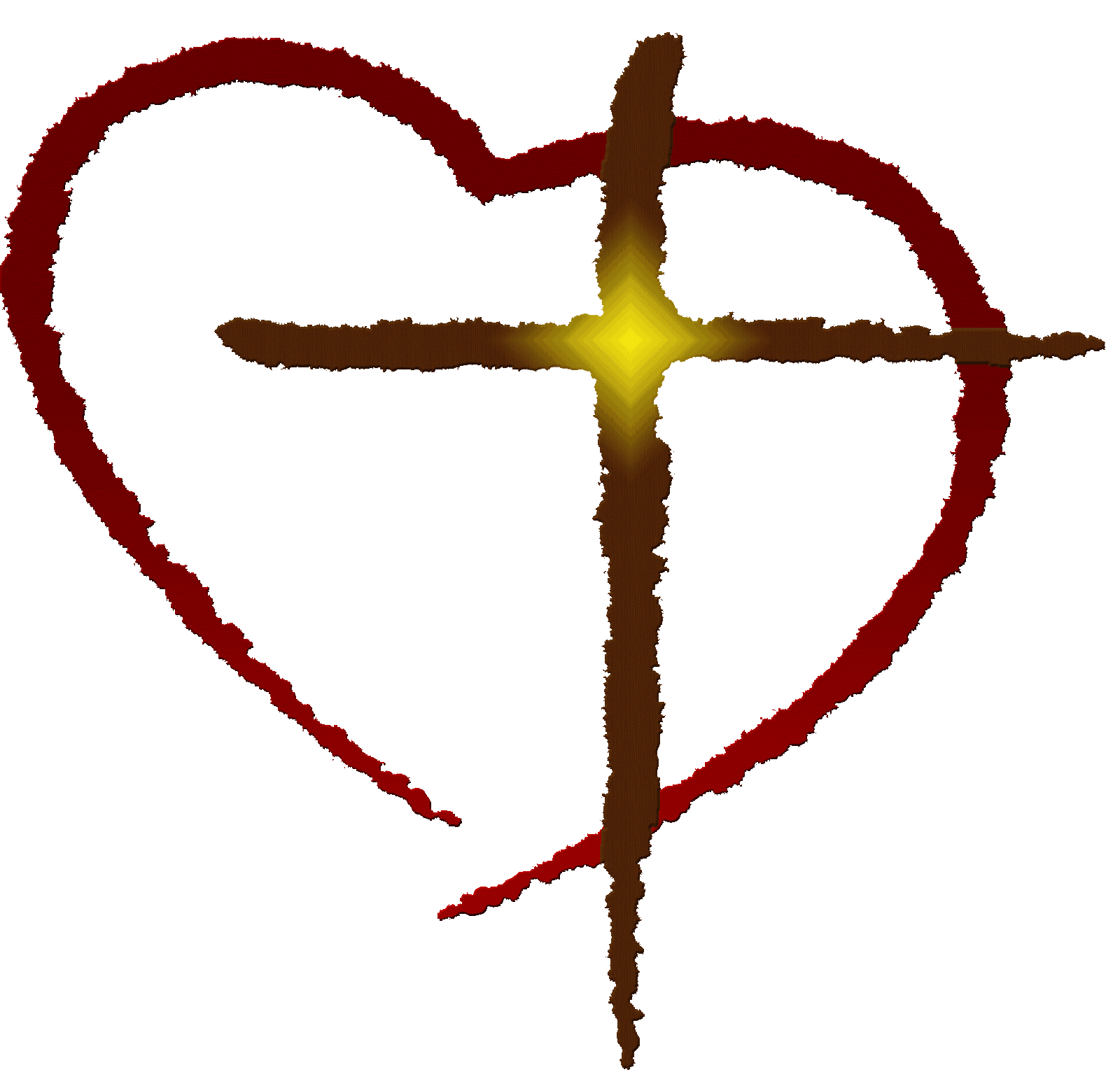 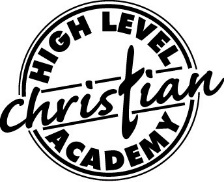 “Under His Wings”“He will cover you with His feathers, and under His wings you will find refuge; His faithfulness will be your shield and rampart.”Psalm 91:4APRIL 2019 NEWSLETTERFROM THE PRINCIPALApril is here and with it comes the blessed celebration of Christ’s sacrifice for us; why celebrate? Because Christ came to earth, died on a cross for our sins, and on the third day rose from the grave. His sacrifice conquered the power of sin and death, not just one day in the future, but here and now! His death and resurrection gifts us more than we can ever comprehend. We have amazing hope because of Christ; hope that anchors us in the storms of life, hope that is unshakable, and hope that brings light to dark hours. We have the promise of eternity with God, if we believe in Him. Jesus said to her, “I am the resurrection and the life. The one who believes in me will live, even though they die; and whoever lives by believing in me will never die. Do you believe this?”“Yes, Lord,” she replied, “I believe that you are the Messiah, the Son of God, who is to come into the world.” (John 11:25-27)Jesus speaks these words of promise to Martha as she grieves the death of her brother Lazarus and she has the courage and faith to declare that she believed. Whether Christ would raise her brother from the grave or not she believed Jesus was the Messiah. In the midst of her darkest hours, she clung to the promise of life even in death.  We, too, all have this hope because of Christ’s sacrifice on the cross. I pray that Christ’s sacrifice and gift fills your home with the unshakable hope and the brightest of lights. We have hope and confidence for eternity; may we all walk confidently in that hope.This month at school, while short, is busy. Spring Banquet comes early this year, please pray for our students and staff as we spend much of this week preparing. We will be at the church for rehearsals, Wednesday afternoon, and all day Thursday and Friday. We are having our Easter chapel on April 11th and we will have our Bible day that day also; send your child to school dressed as their favorite Bible character! (I bet no one will guess mine!) On April 12th, the grades 4-9 will participate in Student Vote; this gives them the opportunity to participate in a “mock” vote for our riding. Please don’t forget to vote on Tuesday, April 16th! The future of your parental rights and educational rights within Alberta depend on you exercising your democratic right to vote. Finally, when we return from spring break on the 24th of April, we will get right back into the swing of things with Community Service on the 25th. I pray that you and your family will have a wonderful, blessed Easter!Christ is Risen! He is Risen indeed!Alisa JeffreyPlease Pray:During these next days and weeks, we would ask that you remember some specific members of our school community in prayer.  We have extended our condolences to Ms. Chu and her family as they had to say goodbye to her father this week. He has joined our Lord Jesus for which we give God praise.  Nevertheless, his passing has come without warning to his family and community so please uphold them in prayer as they accept and adjust.  We also want to remember the Neufeld family as they walk through the passing of another year of missing Samantha and the Driedger family as they near this first year mark of missing Mr. Driedger. We pray that the God of all comforts will wrap His arms around each member of these families and that they will experience His love, grace and comfort deeply during this time.  GENERAL INFORMATION:UPCOMING EVENTSHighlights and Happenings…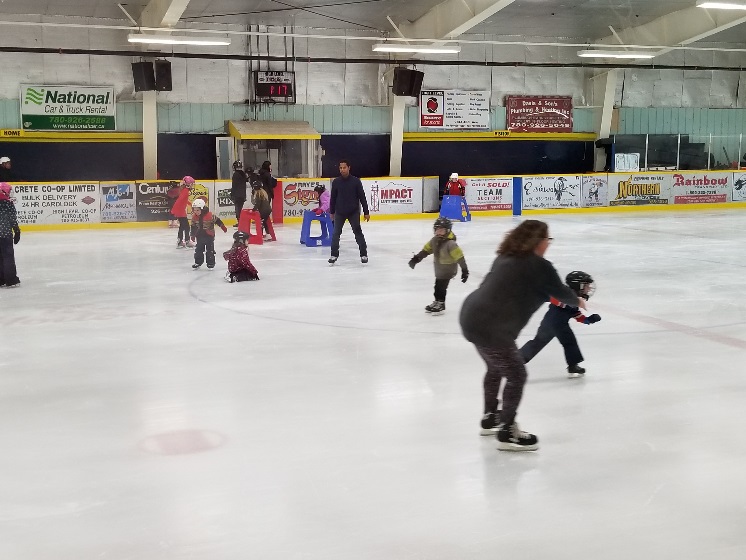 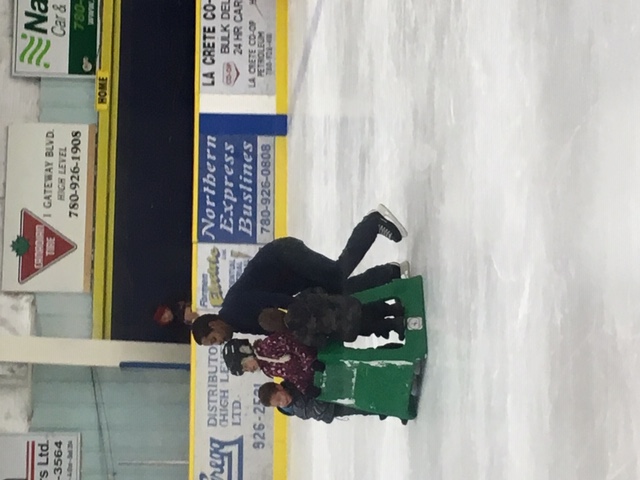 SkatingScience Fair ResultsGR 1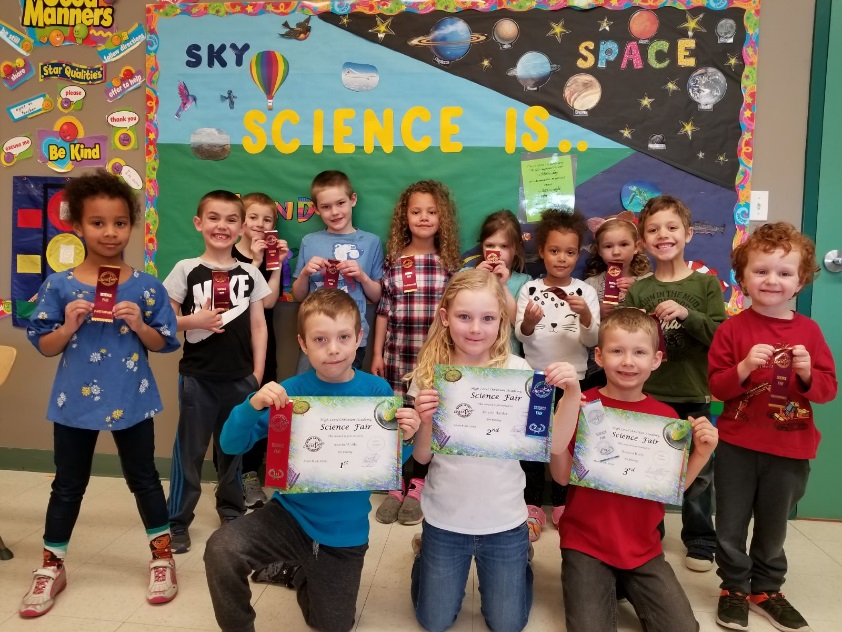 Austin Wolfe						Khyrin HarderHudson Ruehl Jaelyn Zorrilla (3rd place tie)GR 2-3Emily Wang / Emery GerbrandtEliana Gerbrandt / Isabel GerbrandtSophie Ruehl / Kelaya WiebeGR 4-9Lexi Lindberg / Ryan LindbergJennifer Neufeld / Abby Larocque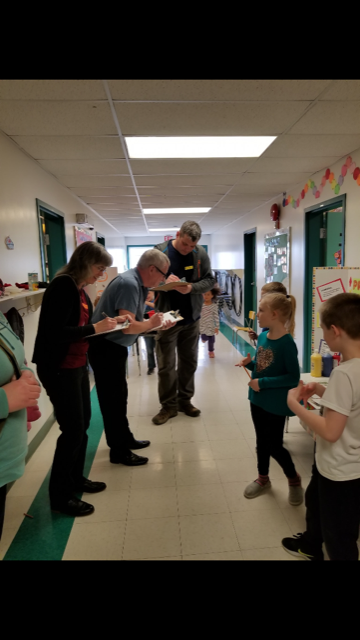 Natalie Fehr (2nd place tie)Malachi Ruehl / Elijah GerbrandtCongratulations to everyone who participated on an excellent job done!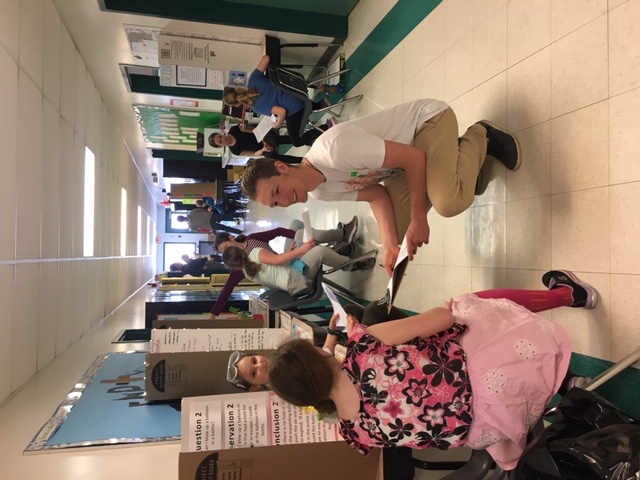 VISITOR SIGN-INPlease report at the office before proceeding to any classroom. STUDENT SIGN-INPlease stop by the office to sign your child "in" if you are dropping them off after 8:45am or "out" if you are picking them up throughout the day before 3:20pm. This will assist us in knowing which children are on site.NO PARKING ZONEWe would like to remind parents that the space in front of the school building is a NO PARKING ZONE as per signs posted on the building. MEMORY VERSESPlease ensure your children are doing their best to memorize these verses; hiding God’s Word in their hearts. An award is given to all students who are able to recite all the verses at the end of the year.ALLERGIESWe have a student that is allergic to peanuts and peanut products in the ECS/Gr 1 classroom; therefore students in that classroom are not permitted to bring peanut products. Peanut aware student in Gr 7-9.URSTOREIf you are interested in buying clothing with the school name/crest, or sports apparel with our warriors  logo,please visit our online store. http://urstore.ca/schools/ca/alberta/high-level/hlca-warriors  You can customize your order to suit your needs.  SOCIAL MEDIAPlease check out our website @ www.hlcacademy.ca for upcoming events. You can also follow us on Facebook to stay up to date on school happenings, homework and other announcements.IMPORTANT DATES(All play practices at @HLEC)Apr 3: Gr 1-6 Play Practice 12:35-3pmApr 4: Whole School Play Practice 9am-3pmStudents need to bring bag lunches (no heating available) and a water bottle.Apr 5: Whole School Play Practice 9am-3pmStudents need to bring bag lunches (no heating available) and a water bottle.Apr 6: Spring Fundraising BanquetStarting at 5:30pm@HL Evangelical Free ChurchA reminder for banquet food donations - $60 per family We ask that one parent from each family will stay back after the banquet to help with cleanup.Apr 11: Dress as Favorite Bible Character DayApr 12: Last day of classes before Easter breakGr 4-9 Student VoteApr 19: Good FridayApr 21: Easter SundayApr 24: Classes resumeApr 25: Jump Rope for Heart startsApr  25: Tea with Seniors 2:00pmWe will be needing homemade biscuits for this so if anyone can provide some would be great. Please let the office know.ATTACHMENTSApril CalendarApril Hot Lunch Order FormHOT LUNCH SNACK SCHEDULEApr 11: Jacob CourtoreilleApr 25: Melissa Driedger